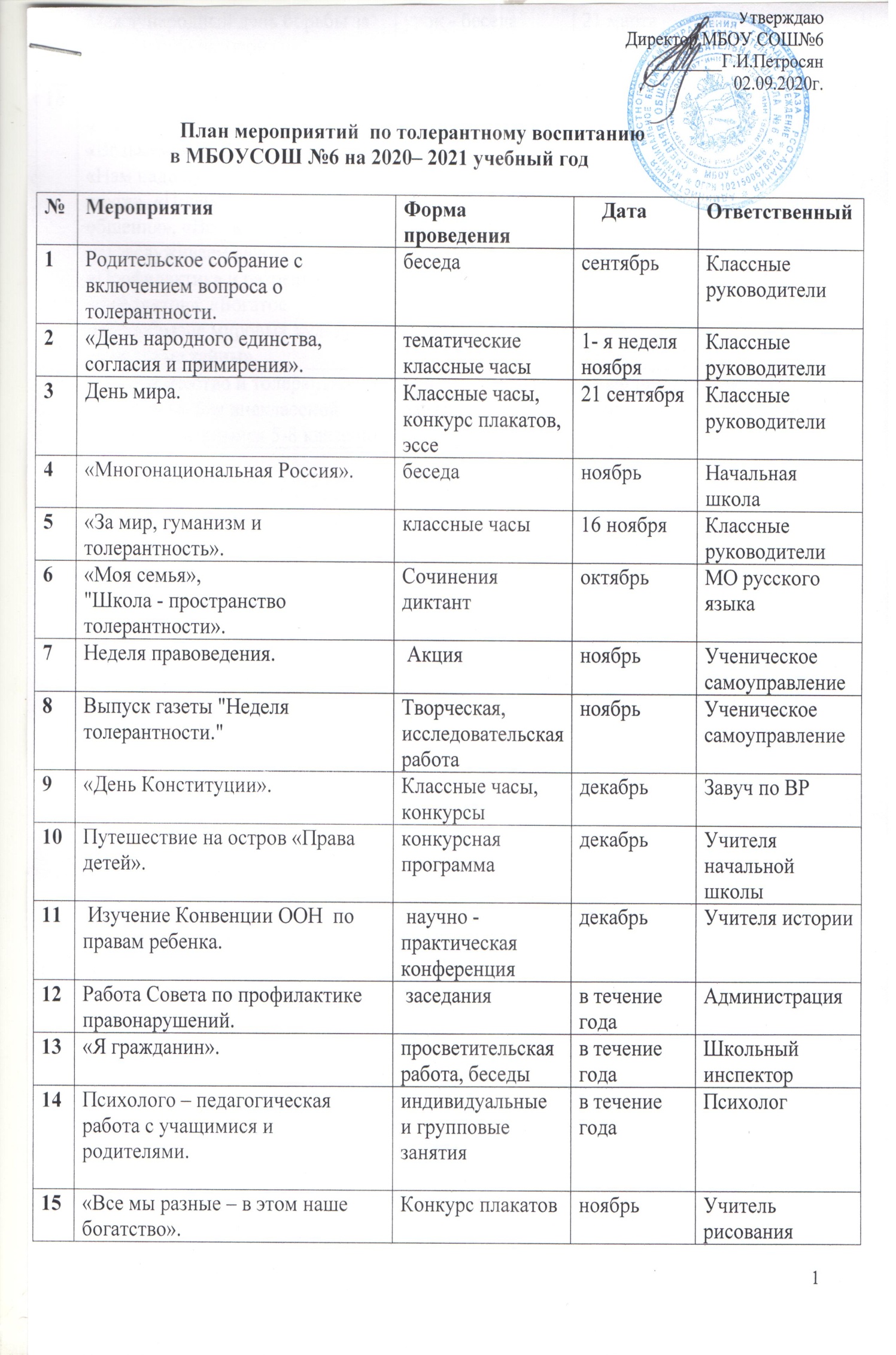 16Международный день борьбы за ликвидацию расовой дискриминации.урок - беседа21 мартаКлассные руководители18Тематические классные часы: «Давайте дружить народами», «Возьмемся за руки, друзья», «Нам надо лучше знать друг друга», «Приемы эффективного общения», «Все мы разные, но все мы заслуживаем счастья», «Профилактика и разрешение конфликтов», «Богатое многообразие мировых культур», «Семейные тайны».Классные часыв течение годаКлассные руководители19Миротворчество и толерантность ( практикум для внеклассной работы с учащимися 5-8 классов).практические занятияв течение годаКлассные руководители